	                      Východočeské soutěže                            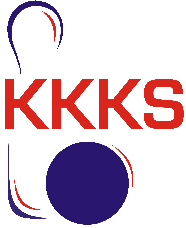 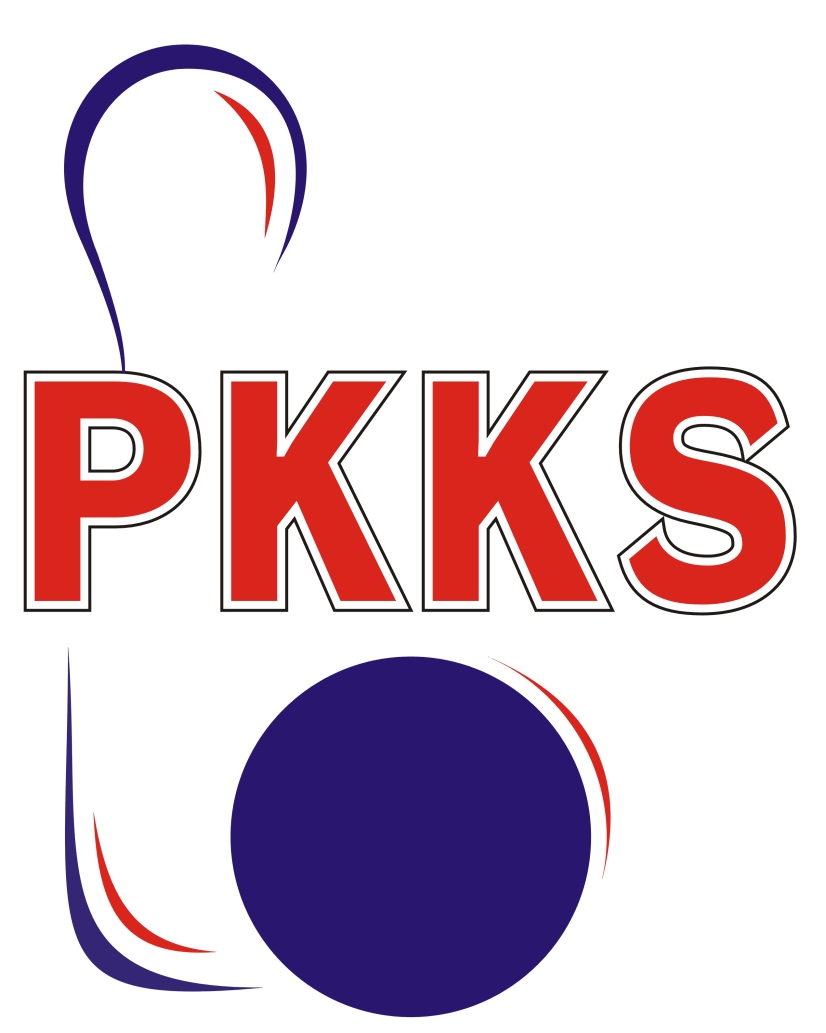                                                                          skupina B                                           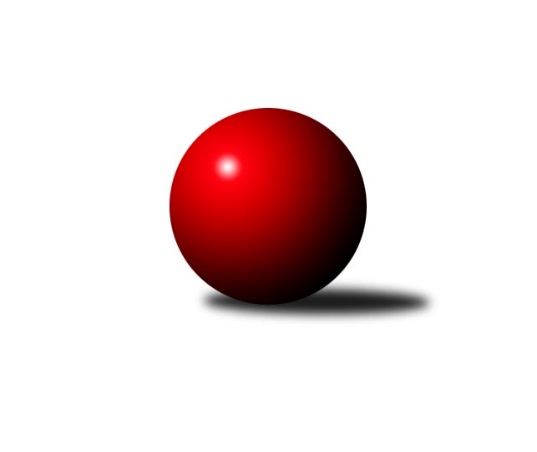 Č.19Ročník 2023/2024	23.3.2024V prvním finálovém zápase využil domácí tým Jilemnice slabého výkonu prvních třech hráčů hostující Solnice a i přes porážku svého dotahováka s nejlepším hráčem zápasu dovedl utkání k jasné výhře.Východočeská soutěž skupina B + C 2023/2024Výsledek 1.utkání fináleSouhrnný přehled výsledků:TJ Jilemnice A	- SK SOLNICE B	10:2	1565:1599		22.3.	 TJ JILEMNICE	1574	10:2	1401	SK SOLNICE B	Roman Sýs	 	 207 	 184 		391 	 2:0 	 333 	 	180 	 153		Václav Balous	Pavel Műller	 	 193 	 188 		381 	 2:0 	 329 	 	164 	 165		Filip Kouřim	Marek Zívr	 	 195 	 217 		412 	 2:0 	 319 	 	161 	 158		Daniel Ryšavý	Petr Čermák	 	 188 	 202 		390 	 0:2 	 420 	 	217 	 203		Pavel Dymákrozhodčí: Josef KrálNejlepší výkon utkání: 420 – Pavel DymákSportovně technické informace:Finále soutěže:družstvo	družstvo 	datum startu 	       čas	SK Solnice B	TJ Jilemnice	St 27.3.	      17:00Zpracoval: J.Egrt – mail: jaregrt@gmail.com  mobil: 606 245 554